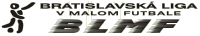 Zápis z disciplinárnej a rozhodcovskej komisie č. 04/2013 BLMF zo dňa 24.9.2013DK BLMF rozhodla o nasledovných skutočnostiach:Hráč Daniel Vaško z mužstva FC Mon de FTW bol vylúčený v zápase proti Magic za faul (z postu brankára) na unikajúceho hráča. Vzhľadom na povahu skutku, ako aj okamžité oľutovanie skutku a ospravedlnenie sa protihráčovi, DK BLMF uložila hráčovi iba podmienečný trest na jeden zápas do 30.10.2013. Hráč môže v ďalšom kole nastúpiť. Hráč Daniel Mašulovič z mužstva AC Glóbus jun. bol vylúčený v zápase proti KVK Rehband po dvoch ŽK. Vzhľadom na povahu oboch skutkoch po ktorých nasledovali ŽK DK BLMF považuje trest v zápase za dostatočný a hráčovi uložila podmienečný trest na jeden zápas do 30.10.2013. Hráč môže v ďalšom kole nastúpiť. Hráč Pavol Andrášik z mužstva FC Corleone bol v zápase proti OFM Štrkovec vylúčený po dvoch ŽK (faul a nešportové správanie). DK BLMF uložila hráčovi nepodmienečný trest na jeden zápas. Hráč nesmie nastúpiť na zápas 5.kola BLMF Kanonieri – Corleone. Hráč Denis Indrichovič z mužstva OFM Štrkovec bol v zápase proti FC Corleone vylúčený za obzvlášť hrubé nešportové správanie. Hráč bezprecedentným spôsobom zaútočil na hráča súpera, pričom okrem nevýznamných  možných slovných prestreliek nepredchádzala situácii žiadna iná sporná situácia (fyzicky atak, faul a pod.). Hráč hrubo udrel súpera päsťou do hlavy „boxerským“ úderom. DK BLMF považuje tento skutok za obzvlášť závažný, v civilnom svete by bol dôvodom na trestné oznámenia, navyše je znepokojujúce, že bol spáchaný mladým a inak veľmi šikovným hráčom. DK BLMF je toho názoru, že takéto prejavy násilia nepatria na naše ihriská a nebude ich tolerovať. Hráčovi preto uložila  nepodmienečný trest na 9 zápasov + podmienečný trest za podobný skutok na 13 zápasov platný do 30.6.2014.  Hráč nesmie nastúpiť v žiadnom zápase BLMF v jej jesennom hernom programe sezóny 2013/2014.  DK BLMF na základe bodu 21 z DK 3/2013 ukladá trest mužstvu OFM Štrkovec – podmienečné zastavenie pretekárskej činnosti na jeden zápas (odpočet 3 bodov), v prípade vylúčenia ich hráča za nešportové správanie (ČK) do 30.10.2013. DK BLMF v Bratislave dňa 24.9.2013Kontakt:Stano Cintavý – predseda DK BLMFfutbal@chello.sk 